商品期货套利机会跟踪玉米跨期套利：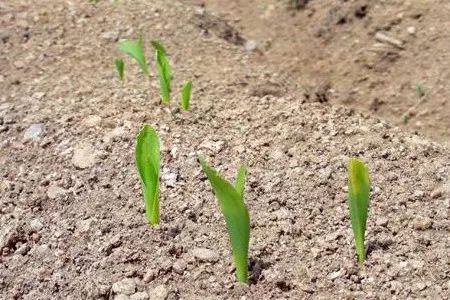 玉米近期价格走势主要影响仍是围绕抛储情况，上周玉米下调幅度比较大，短期有可能震荡加剧，91月玉米价差再次来到-70附近，短期这价差位置尽量短线参与，中长期等待重新进场机会。白糖跨期套利：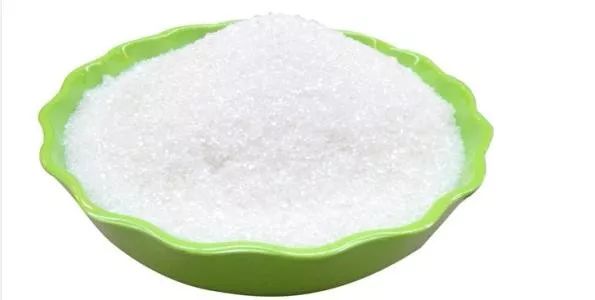 白糖91月的价差再次回到0点以下，震荡幅度加大，白糖基本面上看并没有太大的改变，主要因为近期可能对白糖进口政策进行调整影响，远月开始大幅下跌使得远月贴水很多，91月毕竟不是同一年度合约，近期不再参与91月合约价差，更远月15月作为同一年度合约短期造成的巨大价差可能会随着时间修复一部分，积极的投资者可以尝试150以上卖开，稳进投资者等待行情稳定后再操作。棉花跨期套利：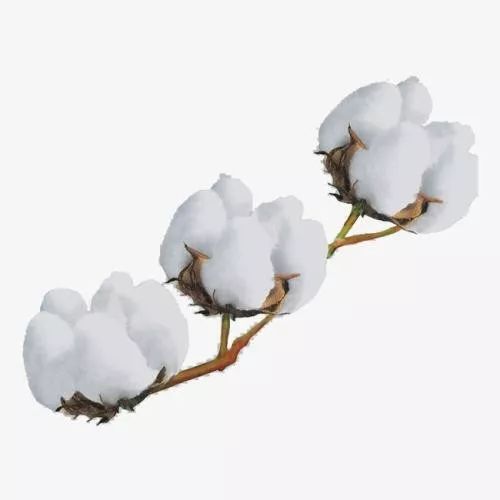 棉花走势偏弱，价差盘中再次回到-500以上位置，短期棉花仍很难有起色， 91月价差方面-500左右的位置不再进行参与，等待价差出现发现后再考虑重新进场的机会，随着价格的下跌，短期更偏向于-500以下位置买开，短线可以尝试。豆油&棕榈油跨品种套利：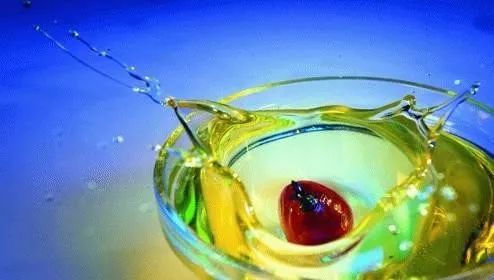 豆棕价差观点与此前保持一致，9月合约价差波动区间略有上移。当前豆棕两油基本面强弱关系分化并不明显，且当前盘面价差不算极端，因此，当前来看豆棕价差缺乏趋势性方向指引且操作层面的风险收益比并不合适，建议长线单观望为主。免责声明：本研究报告由金鹏经济研究所提供，其中观点仅代表分析师个人观点，出现的价位及操作建议仅体现分析师个人分析思路，分析师力求报告内容所述信息的可靠、准确及完整，但不保证报告所述信息及结论的准确性。本报告所提出的观点、结论和建议仅供投资者参考，不能当然作为投资研究决策的依据，也不能成为本公司承担明示或暗示的道义或法律责任的依据。 